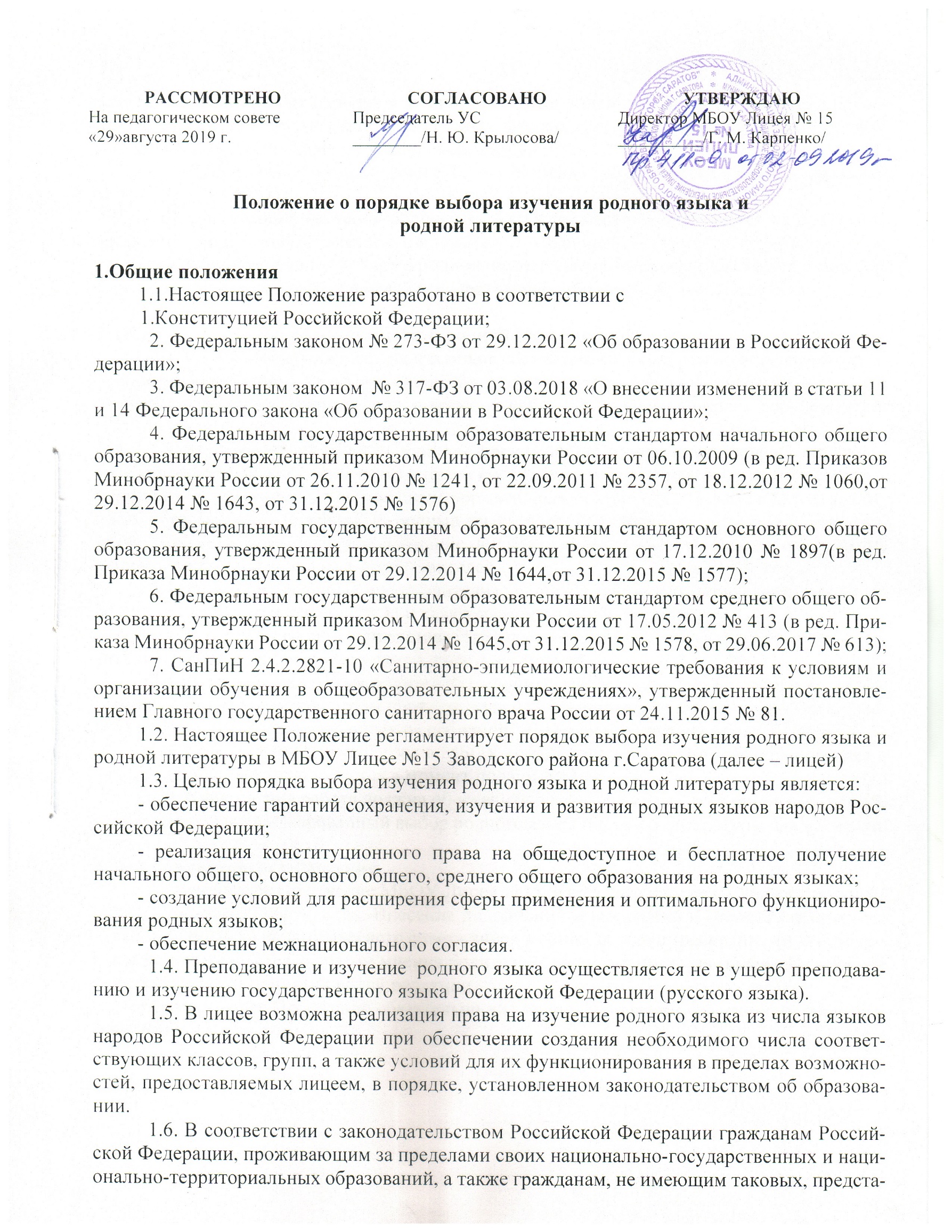 1.Общие положения1.1.Настоящее Положение разработано в соответствии с          1.Конституцией Российской Федерации; 2. Федеральным законом № 273-ФЗ от 29.12.2012 «Об образовании в Российской Федерации»;3. Федеральным законом  № 317-ФЗ от 03.08.2018 «О внесении изменений в статьи 11 и 14 Федерального закона «Об образовании в Российской Федерации»;4. Федеральным государственным образовательным стандартом начального общего образования, утвержденный приказом Минобрнауки России от 06.10.2009 (в ред. Приказов Минобрнауки России от 26.11.2010 № 1241, от 22.09.2011 № 2357, от 18.12.2012 № 1060,от 29.12.2014 № 1643, от 31.12.2015 № 1576)5. Федеральным государственным образовательным стандартом основного общего образования, утвержденный приказом Минобрнауки России от 17.12.2010 № 1897(в ред. Приказа Минобрнауки России от 29.12.2014 № 1644,от 31.12.2015 № 1577);6. Федеральным государственным образовательным стандартом среднего общего образования, утвержденный приказом Минобрнауки России от 17.05.2012 № 413 (в ред. Приказа Минобрнауки России от 29.12.2014 № 1645,от 31.12.2015 № 1578, от 29.06.2017 № 613);7. СанПиН 2.4.2.2821-10 «Санитарно-эпидемиологические требования к условиям и организации обучения в общеобразовательных учреждениях», утвержденный постановлением Главного государственного санитарного врача России от 24.11.2015 № 81.1.2. Настоящее Положение регламентирует порядок выбора изучения родного языка и родной литературы в МБОУ Лицее №15 Заводского района г.Саратова (далее – лицей)1.3. Целью порядка выбора изучения родного языка и родной литературы является:- обеспечение гарантий сохранения, изучения и развития родных языков народов Российской Федерации;- реализация конституционного права на общедоступное и бесплатное получение начального общего, основного общего, среднего общего образования на родных языках;- создание условий для расширения сферы применения и оптимального функционирования родных языков;- обеспечение межнационального согласия.1.4. Преподавание и изучение  родного языка осуществляется не в ущерб преподаванию и изучению государственного языка Российской Федерации (русского языка).1.5. В лицее возможна реализация права на изучение родного языка из числа языков народов Российской Федерации при обеспечении создания необходимого числа соответствующих классов, групп, а также условий для их функционирования в пределах возможностей, предоставляемых лицеем, в порядке, установленном законодательством об образовании. 1.6. В соответствии с законодательством Российской Федерации гражданам Российской Федерации, проживающим за пределами своих национально-государственных и национально-территориальных образований, а также гражданам, не имеющим таковых, представителям малочисленных народов и этнических групп лицей оказывает содействие в пределах возможностей организации в различных формах получения образования на родном языке из числа языков народов Российской Федерации.1.7. Лицей обеспечивает открытость и доступность информации о языках образования.1.8. Организация изучения родного языка учащимися осуществляется на основании заявлений   родителей (законных представителей) учащихся.1.9. Обучение родного языка и родной литературы в лицее осуществляется в соответствии с требованиями федеральных государственных образовательных стандартов.2. Порядок изучения родного языка и родной литературы2.1. Родители будущих первоклассников рассматривают вопросы по определению выбора изучения родного языка и родной литературы на родительских собраниях до начала учебного года. Информация о дате и времени собраний доводится лицеем заранее (через сайт лицея). 2.2. Классные руководители, учителя, преподающие родные языки, информируют родителей (законных представителей) о праве выбора изучения родного языка и родной литературы на основании вышеизложенных нормативных документов. Педагогические работники, которые будут преподавать родные языки родную литературу, представляют содержания предмета (цель, задачи, содержание, внеурочная деятельность -кратко), отвечают на вопросы родителей (законных представителей).2.3. Родители (законные представители) учащихся заполняют личные заявления (образец заявления - приложение № 1) и сдают классным руководителям. 2.4. Родители (законные представители) несовершеннолетних учащихся могут спросить про выбор родного языка у детей, учесть их мнение.2.5. В случае отсутствия родителей (законных представителей) на собрании, классными руководителями, в частном порядке, должна быть проведена работа по информированию их о вопросах, рассмотренных на собрании, и заполнению заявления.2.6. При зачислении учащегося в МБОУ Лицей №15 Заводского района г.Саратова в другие классы заявление пишется в момент подачи документов.2.7. Проведенная работа должна обеспечить реализацию прав граждан на свободный, добровольный, информированный выбор родного языка и родной литературы для изучения.3. Заключительные положения 3.1. Настоящее Положение МБОУ Лицея №15 Заводского района г.Саратова вступает в силу с момента утверждения. Внесение дополнений и изменений в Положение производится на заседании педагогического совета лицея в соответствии с требованиями действующего законодательства, с учетом мнения родителей (законных представителей). Положение действительно до принятия новой редакции.3.2. Настоящее Положение обязательно для исполнения всеми участниками образовательного процесса. Директору МБОУ Лицея №15 Заводского района г.СаратоваКарпенко Г. М.__________________________________(Ф.И.О. родителя, законного представителя)__________________________________,проживающего (ей) по адресу______________________________________________________________________заявление.Прошу организовать обучение на_________________________ языке  моему ребенку, _______________________________________________, учащемуся(ейся) _______ класса.                                   (фамилия, имя, отчество)Прошу организовать изучение родного (_______________) языка как предмета.Подпись родителей (законных представителей) «____»____________20___ г. ____________________/_____________________ ____________________/_____________________Директору МБОУ Лицея №15 Заводского района г.СаратоваКарпенко Г. М ________________________________, ФИО родителей (законных представителей) проживающего по адресу: __________________________________ __________________________________ контактный телефон: __________________________________ ЗАЯВЛЕНИЕНа основании статьи 14 Федерального закона от 29.12.2012 №273-ФЗ «Об образовании в Российской Федерации» прошу организовать для моего ребёнка___________________________________________________________, обучающегося ______ класса, изучение предметов предметных областей «Родной язык и литературное чтение на родном языке» и «Родной язык и родная литература» на родном ________________ языке на период обучения в МБОУ Лицее №15 Заводского района г.Саратова.Подпись родителей (законных представителей) «____»____________20___ г. ____________________/_____________________ ____________________/_____________________